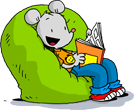 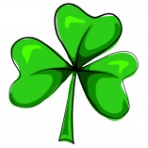 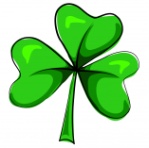 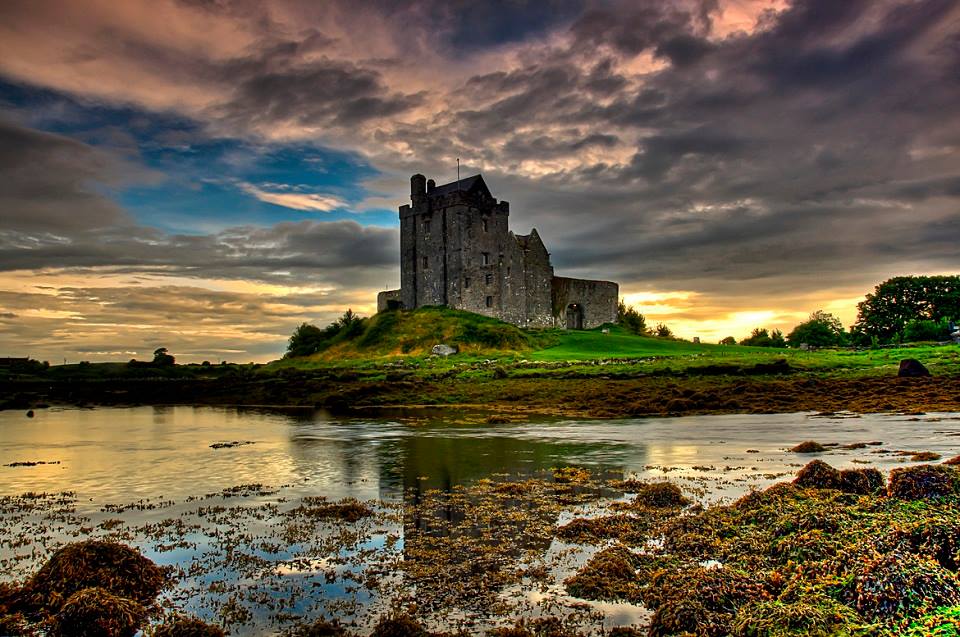 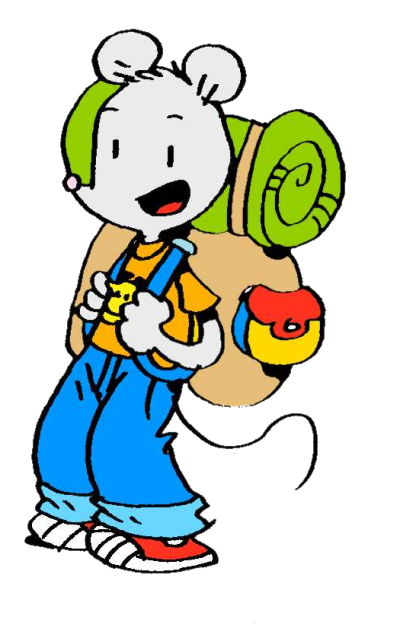 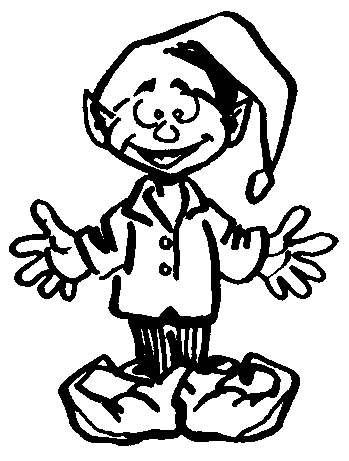 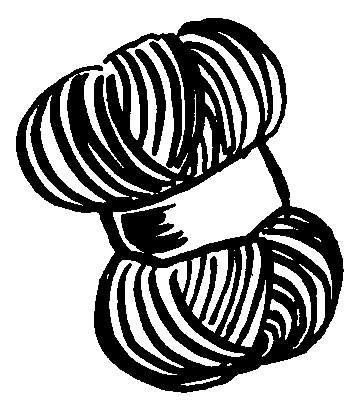 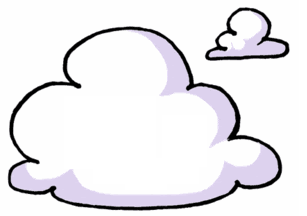 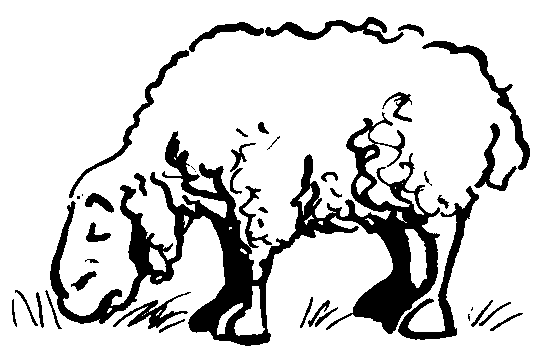 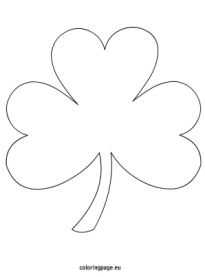 -----------------               -----------------------            --------------------           ------------------------                    --------------------------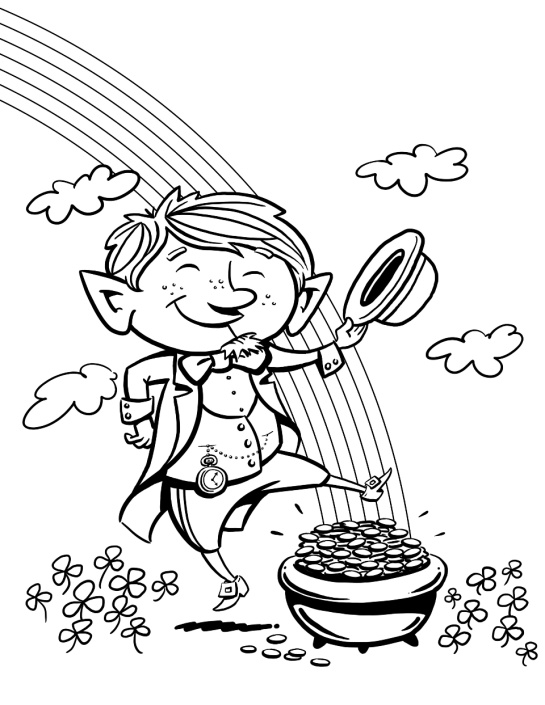 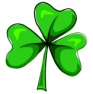 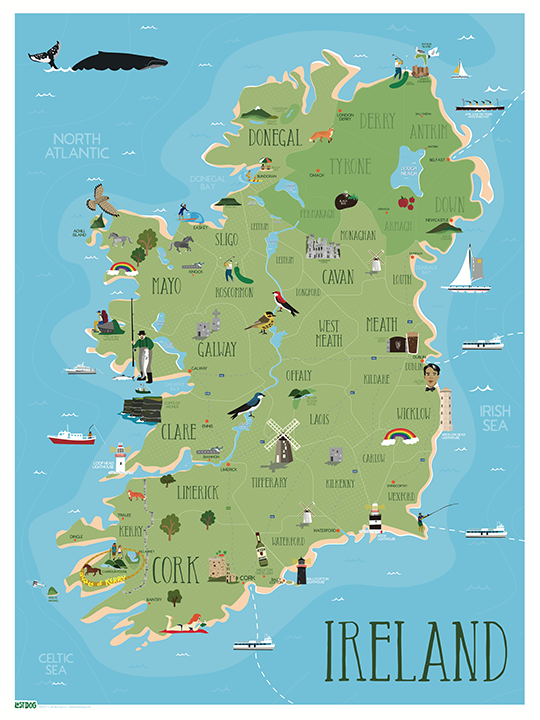 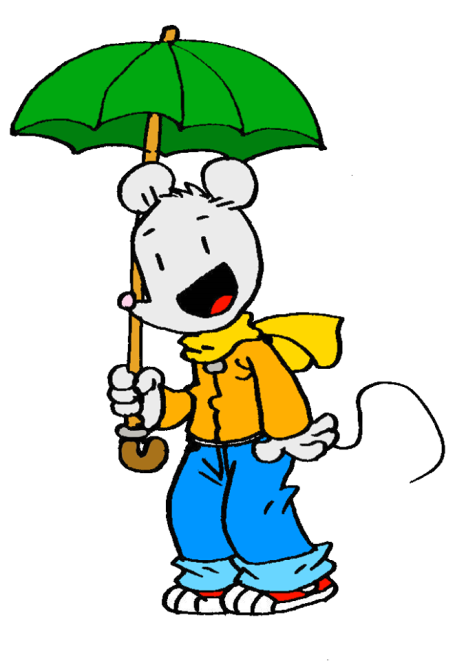 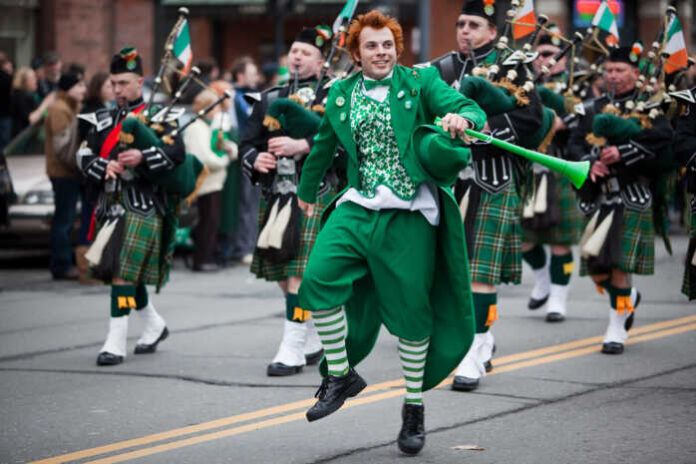 